ПАМЯТКА ПОТРЕБИТЕЛЮПотребитель - гражданин, имеющий намерение заказать или приобрести либо заказывающий, приобретающий или использующий товары (работы, услуги) исключительно для личных, семейных, домашних и иных нужд, не связанных с осуществлением предпринимательской деятельности.Внимательно знакомьтесь с информацией о  товаре (технический паспорт, инструкция по эксплуатации, этикетка, ярлыки  и т.д.)Информация о товаре должна быть полной и достоверной на русском языке.Качественный товар можно обменять или вернуть в течение 14 дней с момента покупки, если он вам не подходит.Обращаем внимание! Данные требования подлежат удовлетворению, если товар не был в употреблении, сохранены его потребительские свойства и имеются оказательства его приобретения у продавца (чек, квитанция и т.д.).Обращаем внимание! Существует Перечень непродовольственных товаров надлежащего качества, не подлежащих возврату  и обмену на аналогичный товар других размера, формы, габарита, фасона, расцветки или комплектации, утвержденный Постановлением Правительства Российской Федерации от 31 декабря 2020 г.    № 2463.Внимательно читайте договор, оформленный при приобретении товаров (выполнении работ, услуг).Многие условия не регулируются законодательством, а определяются соглашением сторон (например: сроки исполнения).Ваша подпись на договоре свидетельствует о том, что вы согласились со всеми условиями договора и доказать обратное будет очень сложно.Всегда требуйте чеки или иные документы, подтверждающие факт приобретения товара (работы, услуги). Подтвердить факт приобретения товара (работ, услуг) может гарантийный талон, технический паспорт или иной документ, содержащий информацию о продавце (исполнителе). Отсутствие указанных документов не лишает потребителя права на обращение по вопросам качества товара.Потребитель в случае обнаружения в товаре недостатков, если они не были оговорены продавцом, по своему выбору вправе:потребовать замены на товар этой же марки (этих же модели и (или) артикула);потребовать замены на такой же товар другой марки (модели, артикула) с соответствующим перерасчетом покупной цены;потребовать соразмерного уменьшения покупной цены;потребовать незамедлительного безвозмездного устранения недостатков товара или возмещения расходов на их исправление потребителем или третьим лицом;отказаться от исполнения договора купли-продажи и потребовать возврата уплаченной за товар суммы. По требованию продавца и за его счет потребитель должен возвратить товар с недостатками. Потребитель при обнаружении недостатков выполненной работы (оказанной услуги) вправе по своему выбору потребовать:безвозмездного устранения недостатков выполненной работы (оказанной услуги);соответствующего уменьшения цены выполненной работы (оказанной услуги);безвозмездного изготовления другой вещи из однородного материала такого же качества или повторного выполнения работы. При этом потребитель обязан возвратить ранее переданную ему исполнителем вещь;возмещения понесенных им расходов по устранению недостатков выполненной работы (оказанной услуги) своими силами или третьими лицами.Если приобретен некачественный товар (работа, услуга), необходимо изначально обратиться к продавцу (исполнителю) с претензией, которую необходимо написать в 2-х экземплярах. Один экземпляр вручается продавцу (исполнителю), на втором вам должны поставить отметку о получении. Если не удается вручить претензию, то необходимо отправить по почте с уведомлением на юридический или фактический адрес организации.Потребитель имеет право предъявлять требования, связанные с недостатками товаров, в течение всего гарантийного срока. Торговый объект может устанавливать свой гарантийный срок на товар, но он не должен быть меньше срока, установленного производителем.Обращаем внимание! При приемке выполненных работ (услуг) претензии по выявленным недостаткам предъявляются сразу. Если  недостатки невозможно устранить в момент приемки, необходимо письменно выразить претензию и установить сроки для устранения.Консультации граждан по вопросам в области защиты прав потребителейможно получить по следующим адресам:г.Алексеевка, пл. Победы, 73, каб. 28 - администрации Алексеевского городского округа, а также по телефону горячей линии: (47234)3-00-72, в рабочие дни с 9-00 до 18-00 (перерыв с 13-00 до 14-00)Кроме того,Специалистами Управления Роспотребнадзора проводится прием и консультирование граждан по вопросам в области защиты прав потребителей 
 можно получить по адресу:  г. Алексеевка ул. Привокзальная, д.1 а также по телефону: 8 800-222-04-31,(47234)-3-56-75 (ежедневно с 8-00 час. до 17-00 час.)Кроме того, с актуальной информацией по вопросам защиты прав потребителей можно ознакомиться на сайтах:    http://31.rospotrebnadzor.ru/    http://zpp.rospotrebnadzor.ru/Счастливый потребитель – рациональный потребитель,  располагающий ограниченным количеством средств, которые умеет грамотно распределить между товарами.Этапы рационального поведения потребителя:осознание необходимости покупки;поиск информации о товаре или услуге;оценка возможных вариантов покупки;принятие решения.Отдел развития потребительского рынка и туризма администрации Алексеевского городского округаПАМЯТКА ПОТРЕБИТЕЛЮ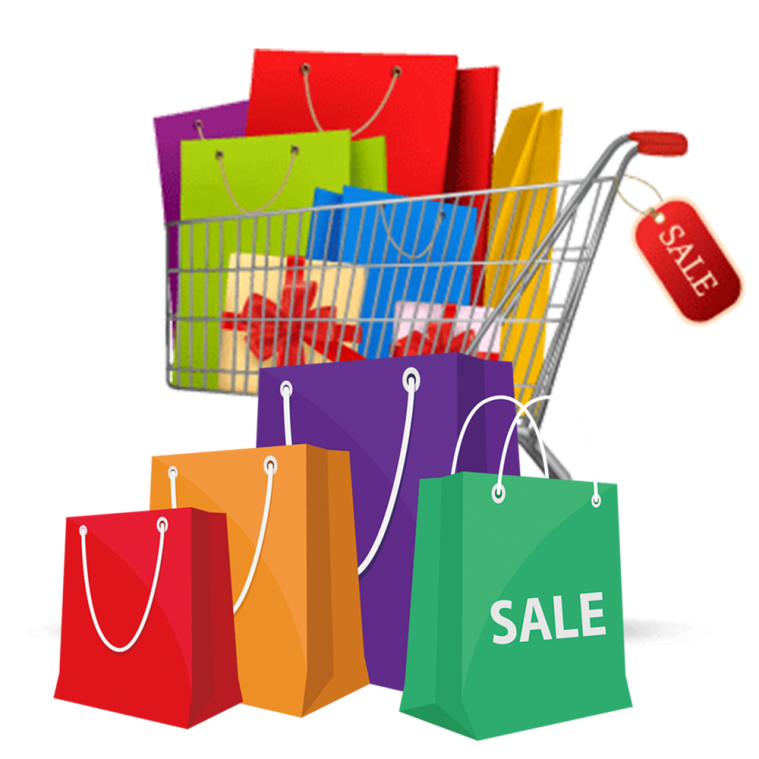 